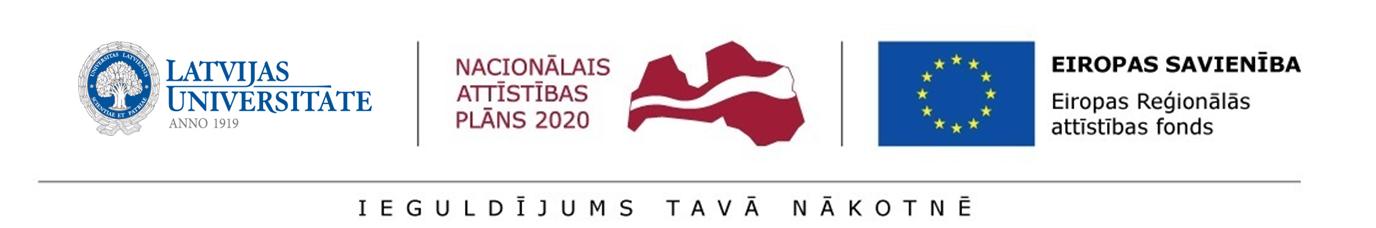 Ceturkšņa atskaite par paveikto pētniecības pieteikuma īstenošanā.Pēcdoktoranta ______________________/________________/____._____. 20____. paraksts            paraksta atšifrējums		datums	Zinātniskā institūcijaPēcdoktoranta vārds, uzvārdsProjekta nosaukumsProjekta LĪGUMA Nr.Darba izpildes periodsPiem.01.10.2017. – 31.12.2017.Plānotie sasniedzamie rezultāti(saskaņā ar PP 1.5. sadaļu un 1.pielikumu)Sasniegtie rezultāti